FORMULASI SEDIAAN ORALLY DISINTEGRATING TABLET EKSTRAK ETANOL KUNYIT (Curcuma domestica Val.) DENGAN PRIMOGEL SEBAGAI SUPERDISINTEGRANTSKRIPSIOLEH :GINDA RAHMINPM. 172114116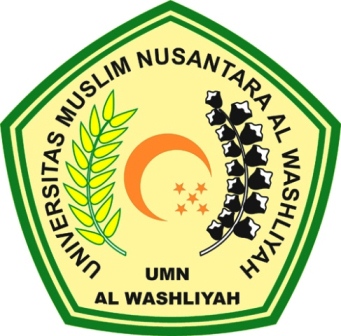 PROGRAM STUDI SARJANA FARMASIFAKULTAS FARMASIUNIVERSITAS MUSLIM NUSANTARA ALWASHLIYAHMEDAN2019FORMULASI SEDIAAN ORALLY DISINTEGRATING TABLET EKSTRAK ETANOL KUNYIT (Curcuma domestica Val.) DENGAN PRIMOGEL SEBAGAI SUPERDISINTEGRANTSKRIPSIDiajukan untuk memenuhi syarat-syarat memperoleh gelar Sarjana Farmasi pada Fakultas Farmasi Universitas Muslim Nusantara Al-Washliyah MedanOLEH :GINDA RAHMINPM. 172114116PROGRAM STUDI SARJANA FARMASIFAKULTAS FARMASIUNIVERSITAS MUSLIM NUSANTARA ALWASHLIYAHMEDAN2019FORMULASI SEDIAAN ORALLY DISINTEGRATING TABLET EKSTRAK ETANOL KUNYIT (Curcuma domestica Val.) DENGAN PRIMOGEL SEBAGAI SUPERDISINTEGRANTGINDA RAHMINPM. 172114116ABSTRAKKunyit merupakan salah satu tanaman obat yang memiliki banyak manfaat bagi kesehatan. Beberapa manfaatnya antara lain dapat mengatasi perut kembung, nyeri dan mual. Selain itu, kunyit juga berkhasiat untuk meningkatkan nafsu makan. Sediaan Orally Disintegrating Tablet diformulasikan untuk mempermudah penggunaan dalam pengobatan. Tablet ini memiliki waktu hancur yang sangat cepat dibandingkan tablet konvensional sehingga dapat mempercepat efek terapi. Oleh sebab itu, penggunaan bahan penghancur menjadi salah satu faktor penting agar mempercepat waktu disintegrasi tablet. Pada pembuatan Orally Disintegrating Tablet menggunakan bahan penghancur yaitu primogel dengan konsentrasi 2%, 4% dan 6%. Hal ini untuk mengetahui waktu hancur tablet dari setiap konsentrasi. Tahap awal yang dilakukan yaitu proses pencampuran zat aktif dan zat tambahan. Setelah proses pencampuran selesai lalu dilakukan uji preformulasi. Kemudian dilakukan pencetakan tablet menggunakan metode cetak langsung. Tablet yang telah diformulasi dilakukan evaluasi yang meliputi keseragaman bobot, kekerasan, keregasan, waktu hancur dan waktu pembasahan. Hasil evaluasi tablet yaitu keseragaman bobot tidak ada penyimpangan bobot pada ketiga formula. Kekerasan tablet yang diperoleh 2-3 Kg. Keregasan tablet yang diperoleh 0,20 – 0,41%. Pada pengujian waktu hancur hasil yang diperoleh kurang dari 60 detik. Ketiga formula memenuhi persyaratan evaluasi. Tujuan dilakukan pengujian ini untuk mengetahui lama waktu yang diperlukan tablet untuk hancur menjadi partikel. Namun pada pengujian waktu hancur di mulut diperoleh hasil yaitu 58,34 detik sampai 81,13 detik. Waktu hancur yang baik untuk tablet ODT yaitu kurang dari 60 detik. Pengujian ini dilakukan untuk mengetahui lamanya waktu hancur tablet dari tiap formula ketika kontak dengan saliva. Lalu dilakukan uji waktu pembasahan dengan hasil yang diperoleh yaitu berkisar antara 46,54 detik sampai 57,92 detik.Kata Kunci: Kunyit, Orally Disintegrating Tablet, Primogel, Waktu Hancur,  Superdisintegrant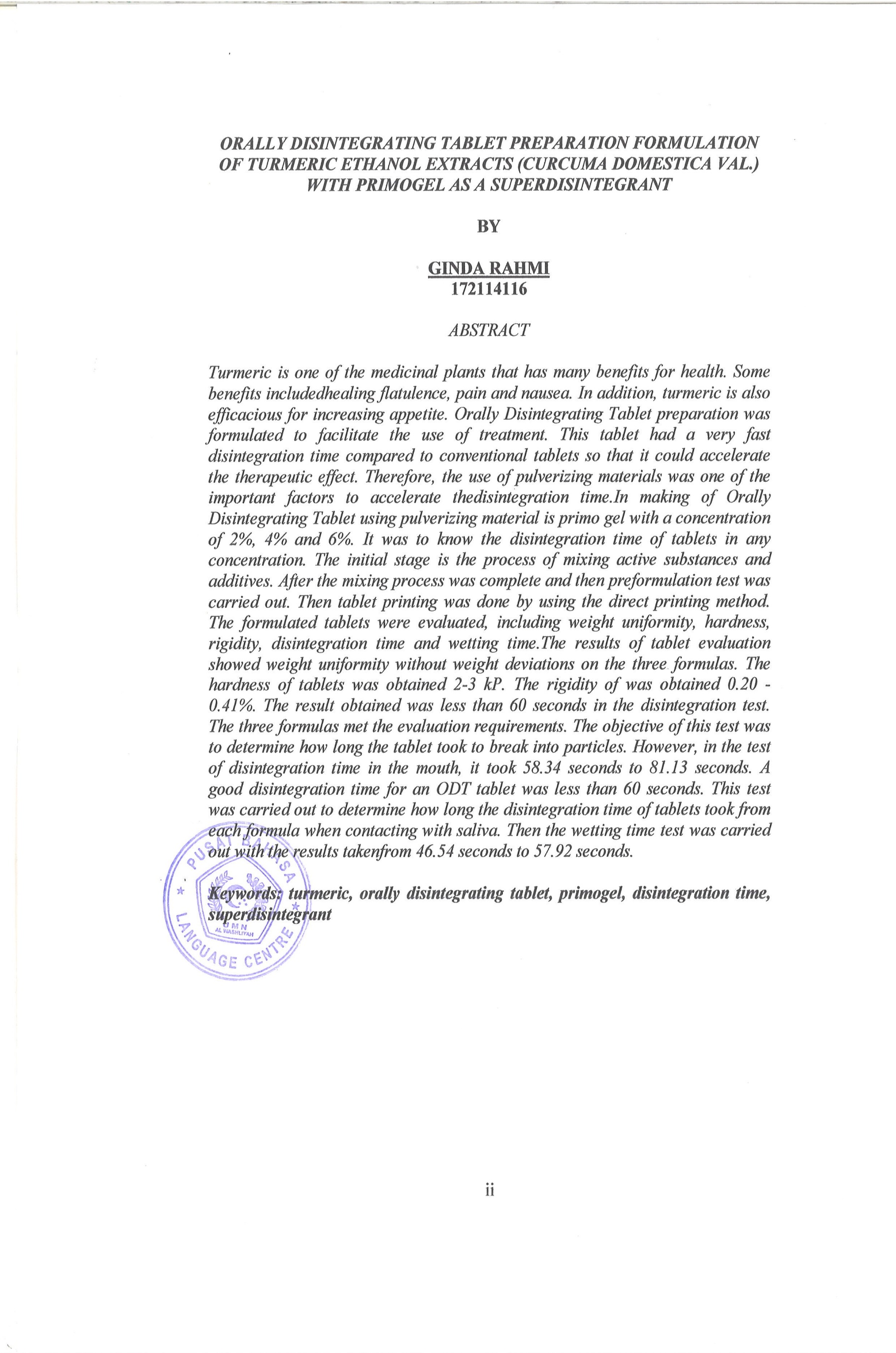 KATA PENGANTAR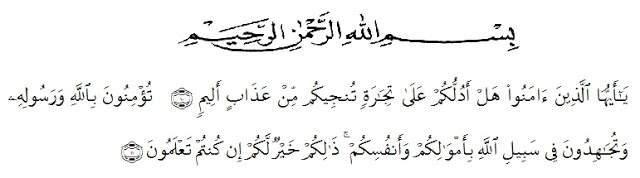 Artinya “Wahai orang-orang yang beriman! Maukah kamu Aku tunjukkan suatu perniagaan yang dapat menyelamatkanmu dari azab yang pedih. (Yaitu) kamu beriman kepada Allah dan Rasul-Nya dan berjihad dijalan Allah dengan harta dan jiwamu. Itulah yang lebih baik bagimu, jika kamu mengetahui. (Al-Qur’an Surah As-Saff Ayat 10-11).Puji syukur kepada Allah SWT yang telah melimpahkan rahmat dan karunia-Nya, sehingga penulis dapat menyelesaikan penelitian dan penyusunan skripsi ini. Tak lupa pula shalawat beriring salam kepada Rasulullah SAW yang telah membawa kita ke alam yang penuh ilmu pengetahuan. Skripsi dengan judul “Formulasi Sediaan Orally Disintegrating Tablet Ekstrak Etanol Kunyit (Curcuma domestica Val.) Dengan Primogel Sebagai Superdisintegrant” disusun untuk melengkapi salah satu syarat mencapai gelar Sarjana Farmasi pada Fakultas Farmasi Program Studi Farmasi Universitas Muslim Nusantara  Al-Washliyah Medan.	Penelitian dan penyusunan skripsi ini banyak mendapatkan motivasi, dukungan dan bantuan yang tak terhingga dari keluarga yaitu Ayahanda Drs. Nasir dan ibunda Ainal Mardhiah S.Pd, serta seluruh keluarga atas cinta dan kasih sayang tanpa batas, materil, serta doa yang tiada henti yang diberikan kepada penulis.	Penulis juga menyampaikan terima kasih yang sebesar-besarnya kepada Ibu Minda Sari Lubis, S.Farm., M.Si., Apt selaku pembimbing I dan Bapak Dr.Samran, M.Si., Apt selaku pembimbing II  dan Ibu Gabena Indrayani Dalimunthe M.Si, Apt selaku penguji yang telah memberikan banyak masukan, saran dan bimbingan selama penelitian sehingga selesainya skripsi ini.	Pada kesempatan ini penulis juga mengucapkan terima kasih yang sebesar-besarnya kepada:Bapak Rektor Universitas Muslim Nusantara Al-Washliyah Medan, Bapak H. Hardi Mulyono, S.E., M.A.PIbu Minda Sari Lubis, S.Farm., M.Si., Apt selaku Dekan Fakultas Farmasi UMN Al-Washliyah MedanIbu Debi Meilani, S.Si., M.Si., Apt, selaku Wakil Dekan I, Ibu Melati Yulia Kusumastuti, S.Farm, M.Sc selaku Wakil Dekan II Ibu Rafita Yuniarti, S.Si., M.Kes., Apt selaku Kepala Laboratorium Terpadu Farmasi Universitas Muslim Nusantara Al-Washliyah Medan beserta laboran yang telah memberikan izin kepada penulis untuk menggunakan fasilitas laboratorium.Bapak dan Ibu staf pengajar Program Studi Farmasi Universitas Muslim Nusantara Al-Washliyah Medan yang telah mendidik dan membina penulis hingga dapat menyelesaikan pendidikan.Semua teman-teman mahasiswa/mahasiswi Fakultas Farmasi UMN Al-Washliyah Medan yang selalu memberikan motivasi, semangat dan waktu atas kebersamaan selama menempuh pendidikan. Semoga segala bantuan dan jerih payah dari semua pihak bernilai ibadah dari Allah SWT. Penulis menyadari sepenuhnya bahwa masih banyak kekurangan dalam penyusunan skripsi ini. Oleh karena itu dengan segala kerendahan hati penulis harapkan kritik dan saran yang membangun pada skripsi ini. Semoga skripsi ini dapat bermanfaat bagi kita semua.						Medan, 	Agustus 2019						Penulis						Ginda RahmiDAFTAR ISI									                 HalamanHALAMAN JUDULHALAMAN PENGESAHAN		HALAMAN PERNYATAAN	ABSTRAK		iKATA PENGANTAR		iiiDAFTAR ISI		viDAFTAR TABEL		xiDAFTAR GAMBAR		xiiDAFTAR LAMPIRAN		xiiiBAB I PENDAHULUAN		11.1	Latar Belakang		11.2	Perumusan Masalah		31.3	Hipotesis Penelitian		31.4	Tujuan Penelitian		31.5 	Manfaat Penelitian		3 BAB II TINJAUAN PUSTAKA		52.1 	Kunyit (Curcuma domestica Val.)		52.1.1 	Deskripsi Tanaman		52.1.2 	Klasifikasi Tanaman		62.1.3 	Nama Daerah		62.1.4 	Kandungan kimia		62.1.5 	Manfaat Tanaman		72.2   	Ekstrak		72.2.1 	Pengertian Ekstrak		72.2.2 	Pembagian Ekstrak		72.2.3 	Metode Ekstraksi		82.3 	Uraian Senyawa Kimia Tanaman		92.3.1 	Metabolit Primer		102.3.2 	Metabolit Sekunder		102.4 	Orally Disintegrating Tablet		152.4.1 	Karakteristik Sediaan ODT		152.4.2 	Keuntungan dan Kelemahan ODT		172.4.3 	Teknologi Formulasi ODT		172.4.4 	Bahan Tambahan Pembuatan ODT		202.5	Preformulasi		232.5.1 	Waktu Alir		232.5.2 	Sudut Diam		242.5.3 	Indeks Kompresibilitas		242.6	Evaluasi Tablet		242.6.1 	Keseragaman Bobot Tablet		242.6.2 	Kekerasan Tablet		252.6.3 	Keregasan Tablet		252.6.4 	Waktu Hancur Tablet		25BAB III METODE PENELITIAN		273.1	Jenis Penelitian		273.2 	Lokasi dan Jadwal Penelitian		273.3 	Sampel Penelitian		273.4	Identifikasi Sampel		273.5 	Alat		283.6 	Bahan		283.5 	Penyiapan sampel		283.5.1	Pembuatan Serbuk Simplisia		283.6	Penetapan Kadar Air		283.6.1	Penjenuhan Toluen		283.6.2	Penetapan Kadar Air Simplisia		293.7	Pembuatan Ekstrak Kunyit		293.8	Pembuatan Larutan Pereaksi		303.7.1	Larutan Pereaksi Bouchardat		303.7.2	Larutan Pereaksi Mayer		303.7.3	Larutan Pereksi Dragendroff		303.7.4	Larutan Pereaksi Molisch		303.7.5	Larutan Pereaksi Asam Klorida 2 N		302.7.6	Larutan Pereaksi Asam Sulfat 2 N		313.7.7	Larutan Pereaksi Natrium Hidroksida 2 N		313.7.8	Larutan Pereaksi Besi (III) Klorida 1% b/v		313.7.9	Larutan Pereaksi Timbal (II) Asetat 0,4 M		313.8	Skrining Fitokimia		313.8.1	Alkaloid		313.8.2	Flavonoid		323.8.3	Tanin		323.8.4	Saponin		323.8.5	Steroida dan Triterpeoid		323.8.6	Glikosida		333.9  	Prosedur Penelitian		343.9.1 	Rencana Kerja		343.9.2	Rancangan Formula		343.9.3 	Pembuatan Orally Disintegrating Tablet (ODT)		343.10	Uji Preformulasi Tiap Formula		353.10.1	Evaluasi Waktu Alir		353.10.2  Evaluasi Sudut Diam		353.10.3  Evaluasi Indeks Kompressibilitas		363.11 	Evaluasi Tablet		363.11.1 	Evaluasi Keseragaman Bobot Tablet		363.11.2 Evaluasi Kekerasan Tablet		363.11.3 Evaluasi Keregasan Tablet (Friability)		373.11.4	Evaluasi Waktu Hancur Tablet		373.11.5 	Evaluasi Waktu Pembasahan		373.11.6	Evaluasi Waktu Hancur Di Rongga Mulut		38BAB IV HASIL DAN PEMBAHASAN		394.1	Hasil Identifikasi Kunyit		394.2	Hasil Ekstraksi Kunyit		394.3	Hasil Skrining Fitokimia		394.4	Hasil Kadar Air		404.5	Pembuatan Orally Disintegrating Tablet		404.5.1 	Evaluasi Waktu Alir		414.5.2	Evaluasi Sudut Diam		424.5.3 	Evaluasi Indeks Kompresibilitas		424.5.4 	Evaluasi Keseragaman bobot		434.5.5 	Evaluasi Kekerasan Tablet		444.5.6 	Evaluasi Kerapuhan Tablet		454.5.7 	Evaluasi Waktu Hancur		464.5.8 	Evaluasi Waktu Pembasahan		474.5.9 	Evaluasi Waktu Hancur Di Mulut		484.5.10	Uji ANOVA		49BAB V KESIMPULAN DAN SARAN		505.1 	Kesimpulan		505.2 	Saran		50DAFTAR PUSTAKA		51LAMPIRAN		54DAFTAR TABEL  HalamanTabel 3.1 	Formula Orally Disintegrating Tablet (ODT)		34Tabel 3.2 	Syarat Keseragaman Bobot		36Tabel 4.1 	Hasil Skrining Fitokimia		39Tabel 4.2 	Hasil Evaluasi Waktu Alir		41Tabel 4.3 	Hasil Evaluasi Sudut Diam		42Tabel 4.4 	Hasil Evaluasi Indeks Kompressibilitas		43Tabel 4.5 	Hasil Evaluasi Keseragaman Bobot Tablet 		44Tabel 4.6	Hasil Evaluasi Kekerasan Tablet		45Tabel 4.7 	Hasil Evaluasi Kerapuhan/Friabilitas Tablet		45Tabel 4.8 	Hasil Evaluasi Waktu Hancur		47Tabel 4.9 	Hasil Evaluasi Waktu Pembasahan		48Tabel 4.10 	Hasil Evaluasi Waktu Hancur Di Mulut		49DAFTAR GAMBARHalamanGambar 2.1 Kunyit		5 Gambar 2.2 Struktur Kimia SSG		21Gambar 4.1 Waktu Pembasahan		48DAFTAR LAMPIRANHalamanLampiran 1. 	Hasil Determinasi		54Lampiran 2. 	Sertifikat Analisis Manitol		55Lampiran 3. 	Sertifikat Analisis Avicel		56Lampiran 4. 	Sertifikat Analisis Primogel		57Lampiran 5. 	Bagan Alir Pembuatan Ekstrak Etanol Kunyit		58Lampiran 6. 	Prosedur Kerja Penelitian		59Lampiran 7. 	Formulasi Sediaan Tablet ODT		60Lampiran 8.	Perhitungan Kadar Air		61Lampiran 9. 	Data Hasil Evaluasi Prefomulasi		62Lampiran 10. Data Hasil Evaluasi Tablet		64Lampiran 11. Hasil Uji ANOVA		68Lampiran 12. Bahan Penelitian		69Lampiran 13. Evaluasi Waktu Hancur Di Mulut		70Lampiran 14. Evaluasi Waktu Pembasahan		71